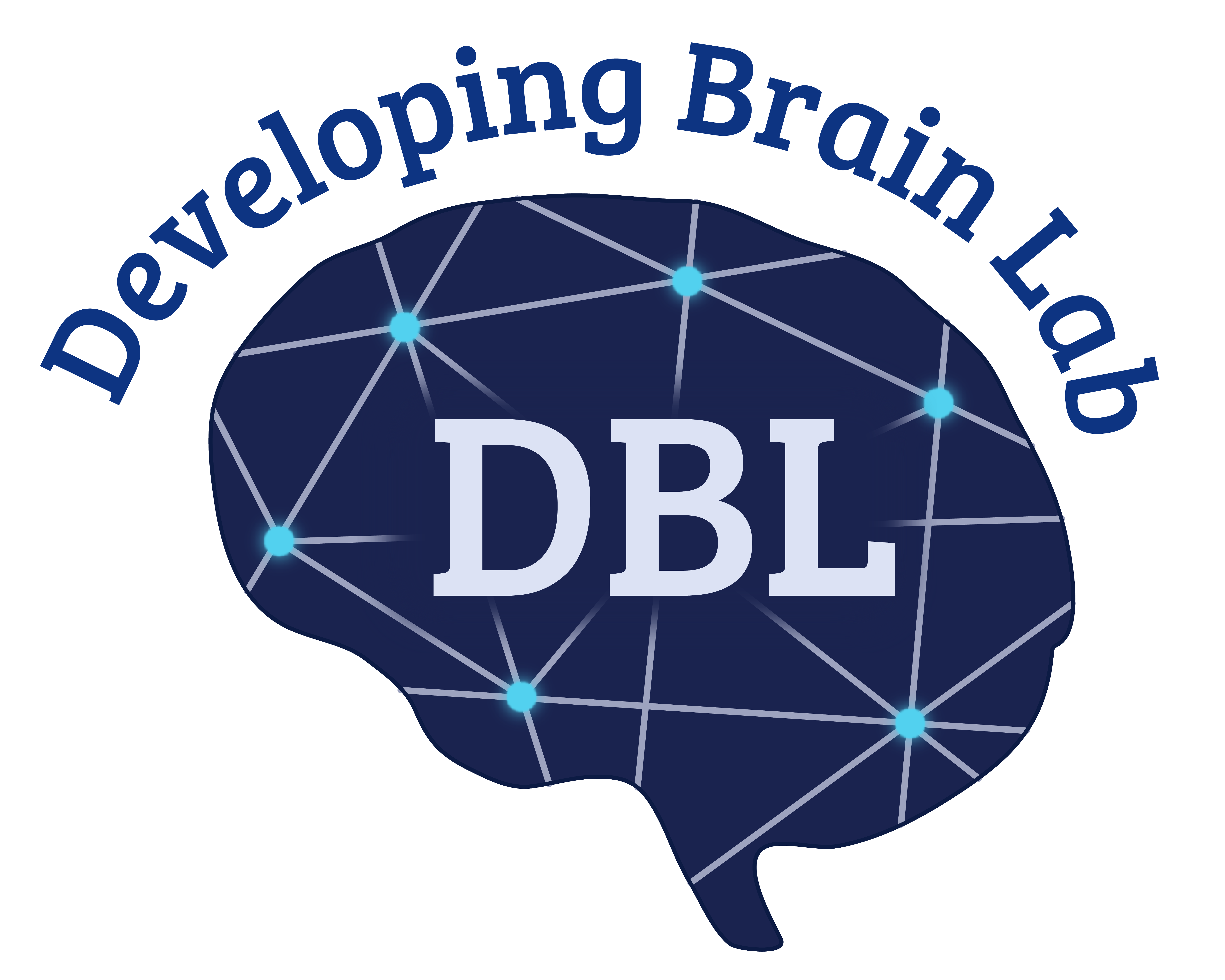 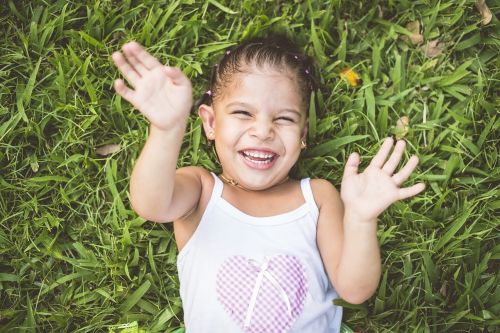 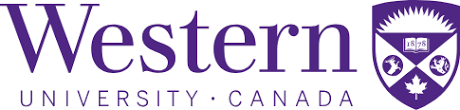 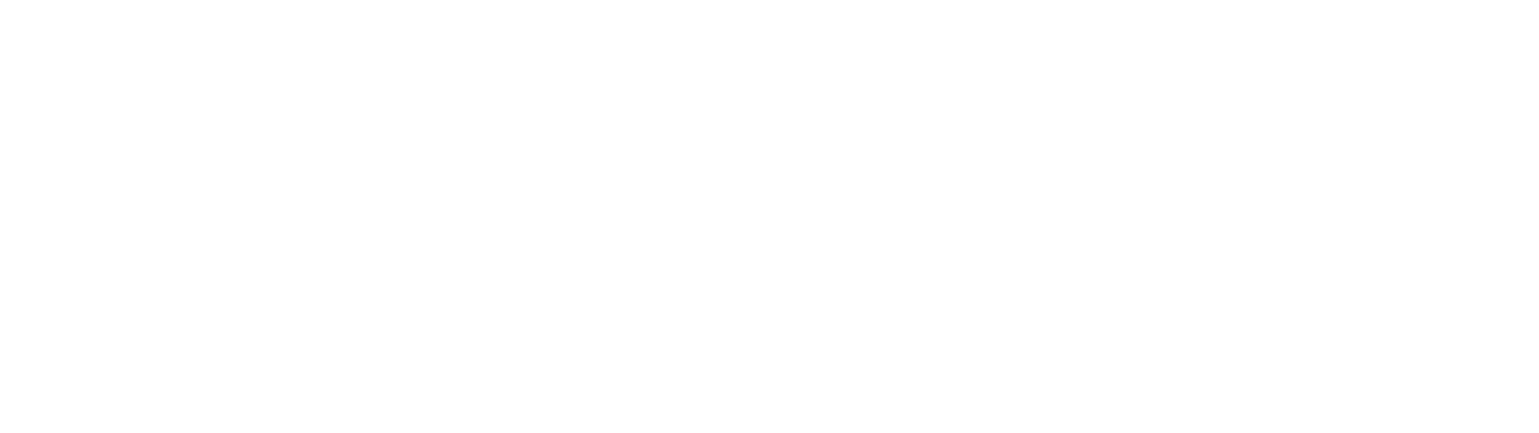 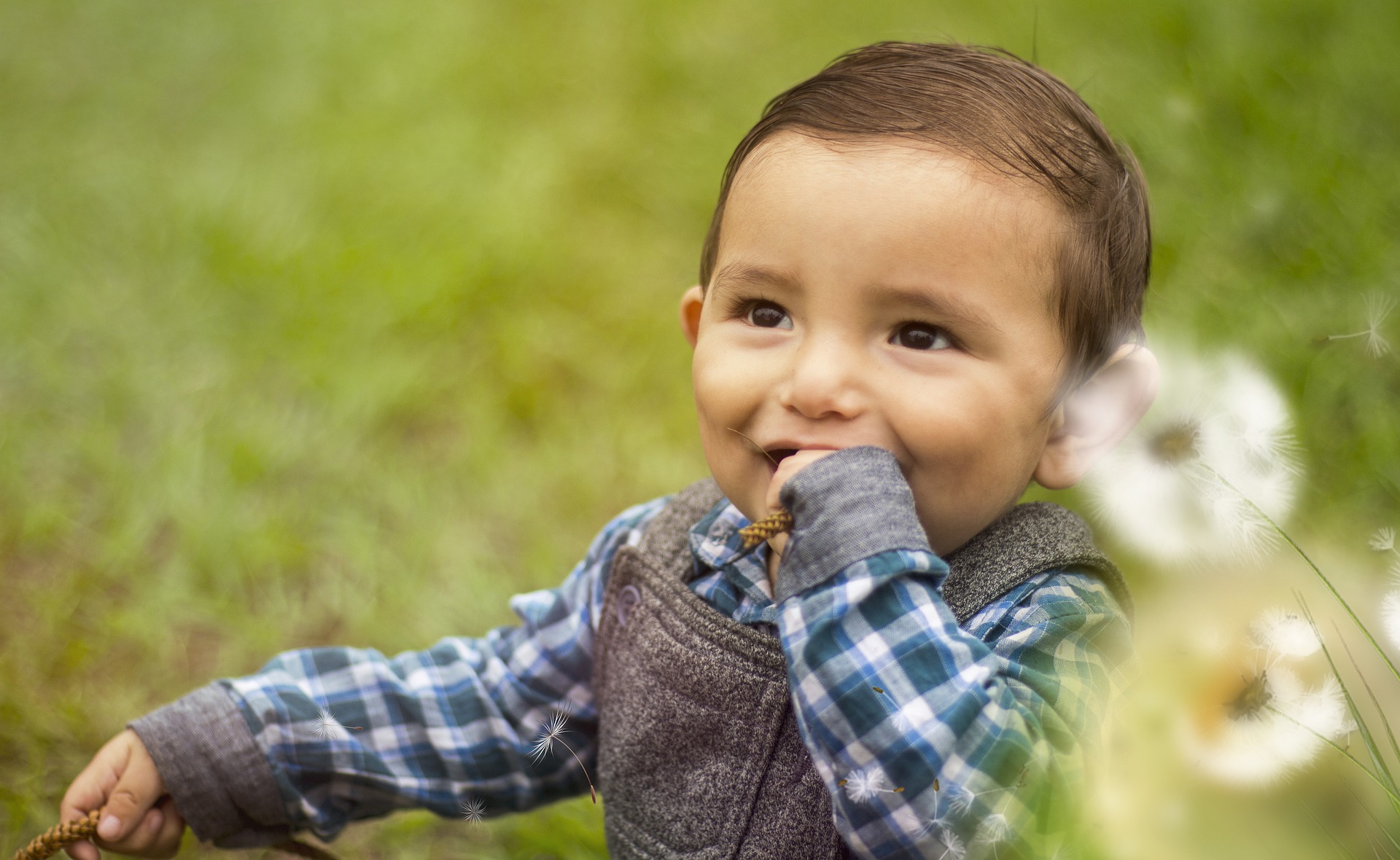 About the Developing Brain Lab: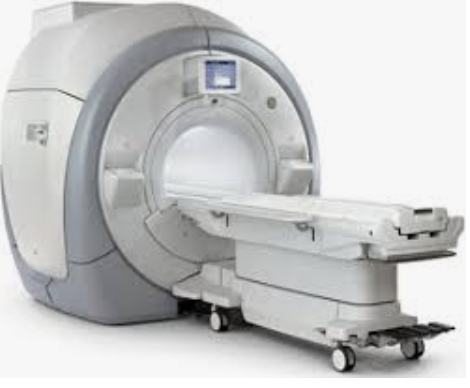 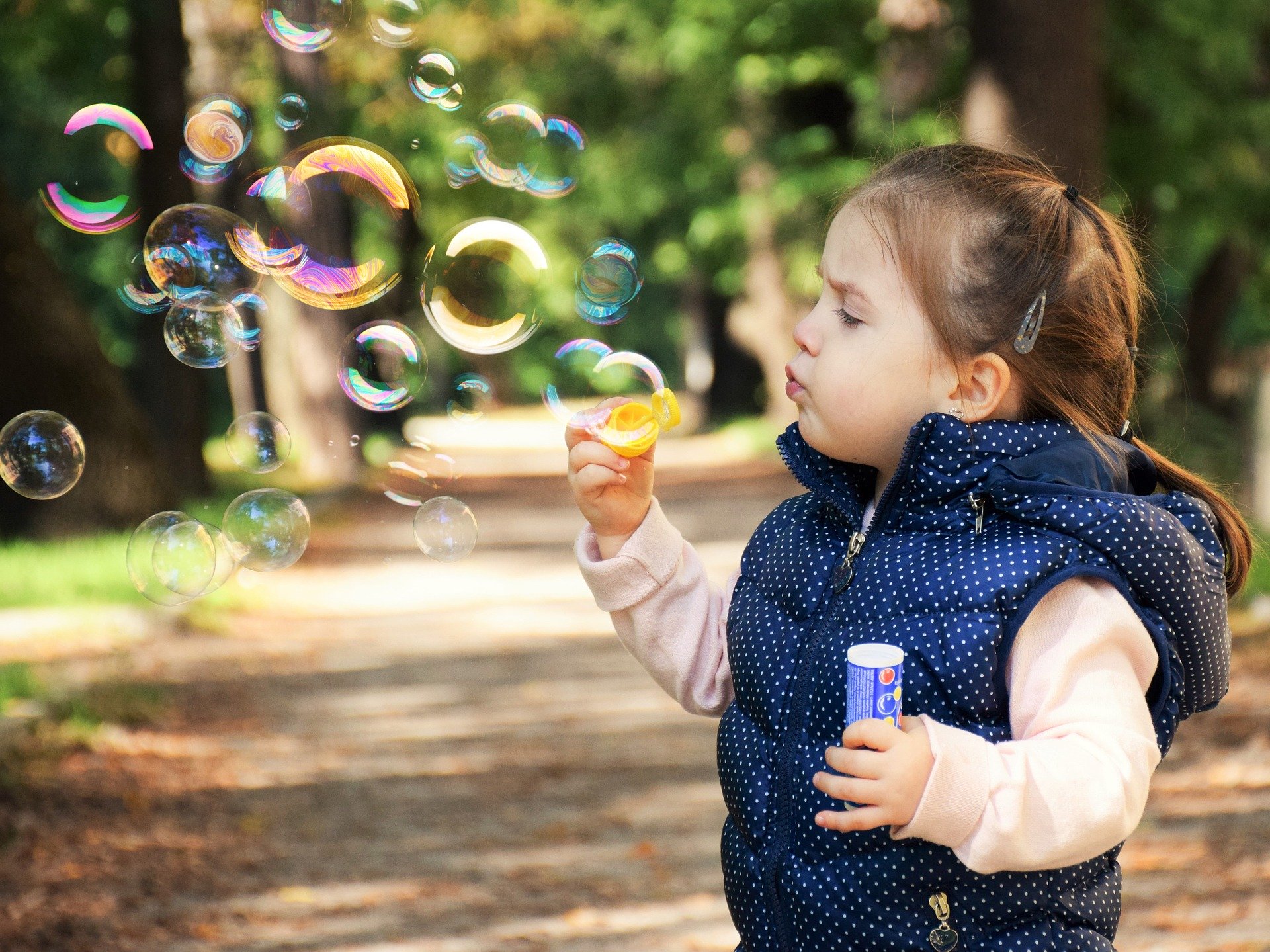 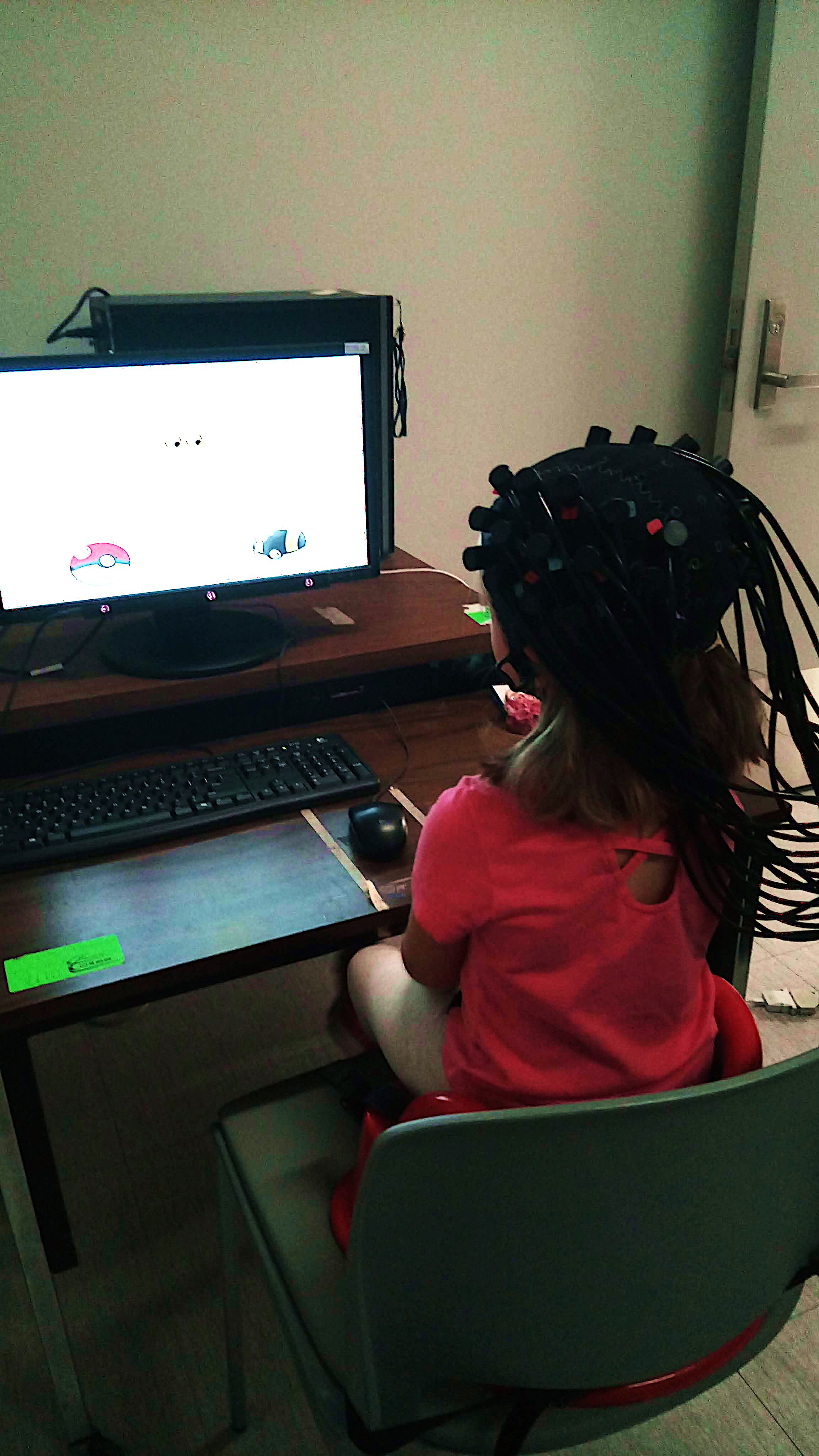 